www.jlab.orgWebsite DocumentationMaintaining RedirectsManagement of redirects requires administrator login.JLab login page is found at https://www.jlab.org/user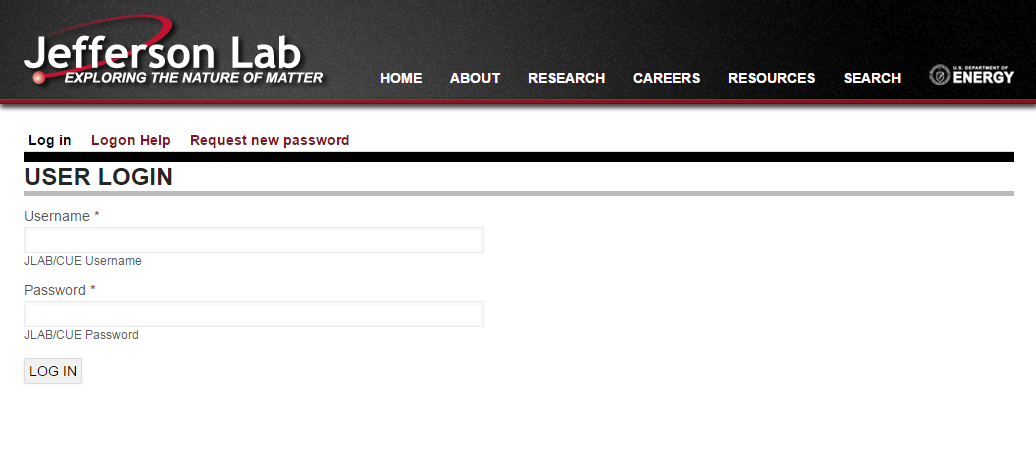 URL redirects can be maintained 2 ways:From the URL Redirects page within Admin section of website
Admin Toolbar >> Configuration >> Search and Metadata >> URL Redirects
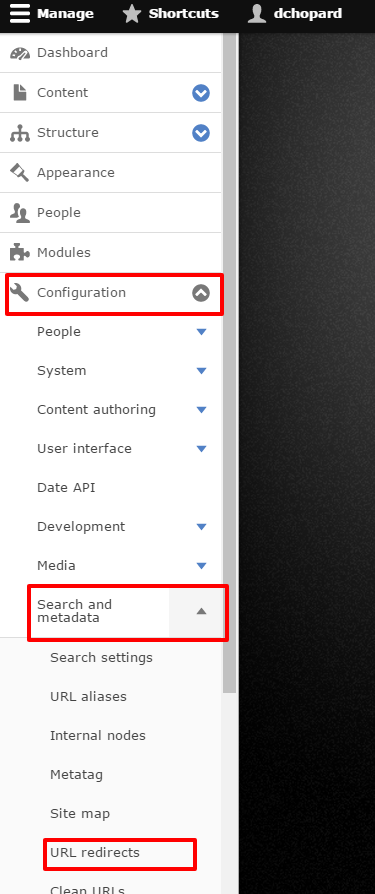 Directly on an entity (node, taxonomy term, etc...)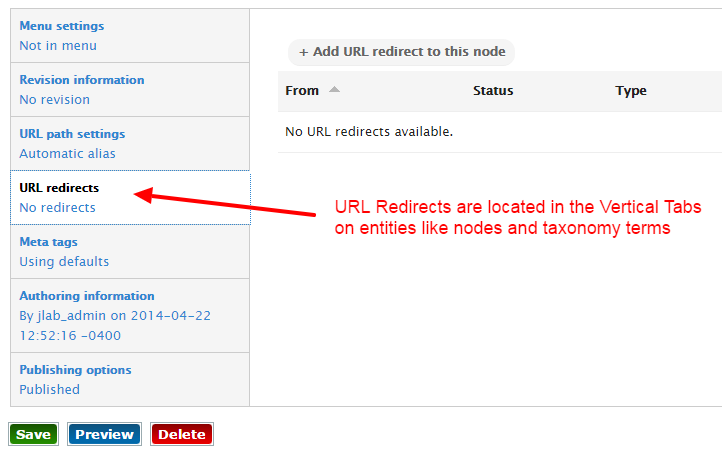 Admin URL Redirect Interface
https://www.jlab.org/admin/config/search/redirectAll URL Redirects that are defined within Drupal can be found within the listing on this page.Create new redirects by clicking the “+ Add redirect” button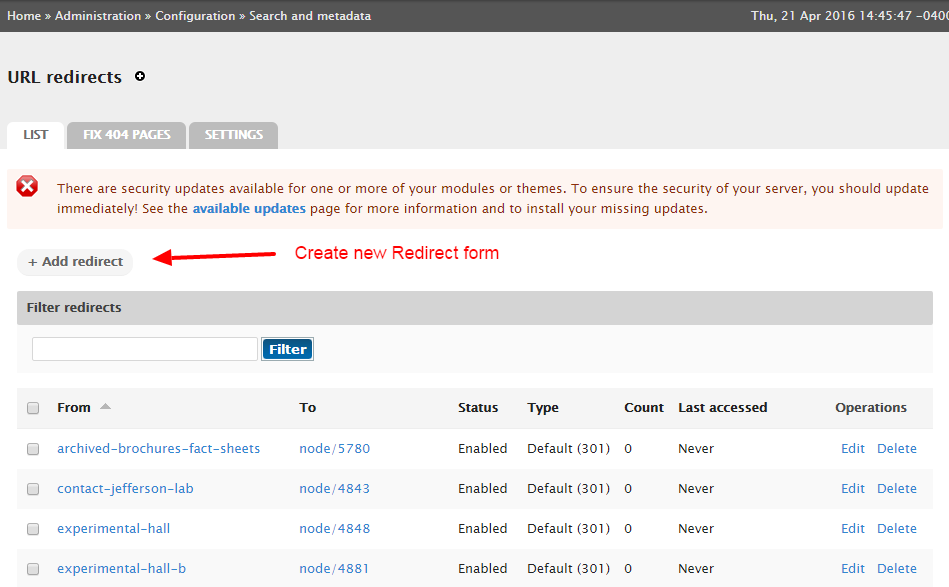 The ‘add new redirect’ form has 3 main fields:FromThe Drupal internal path or alias to be redirectedToThe destination URL.This can be internal path, path alias, or external websiteInternal Drupal paths (node/123 or taxonomy/term/123) should always be used if available.EnabledDetermines whether the URL redirect should function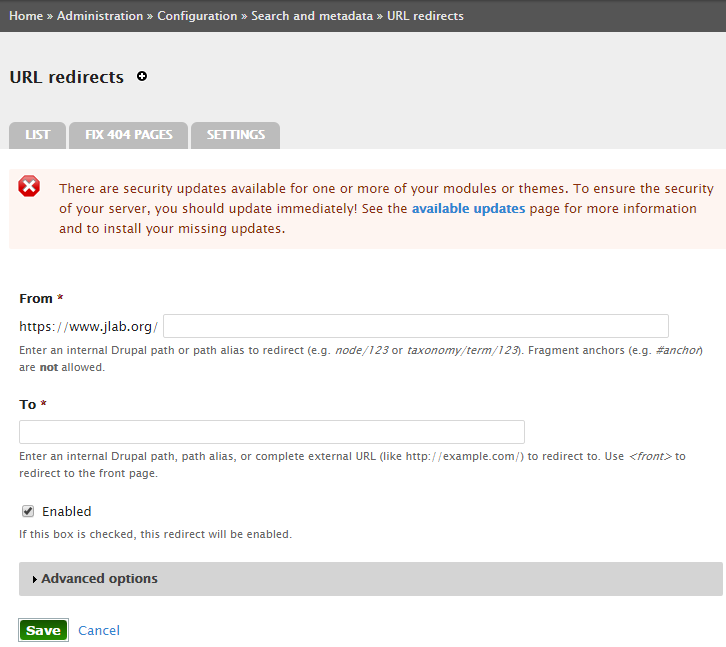 Creating a redirect from an entity, like a node, will prepopulate the “To” option within the form.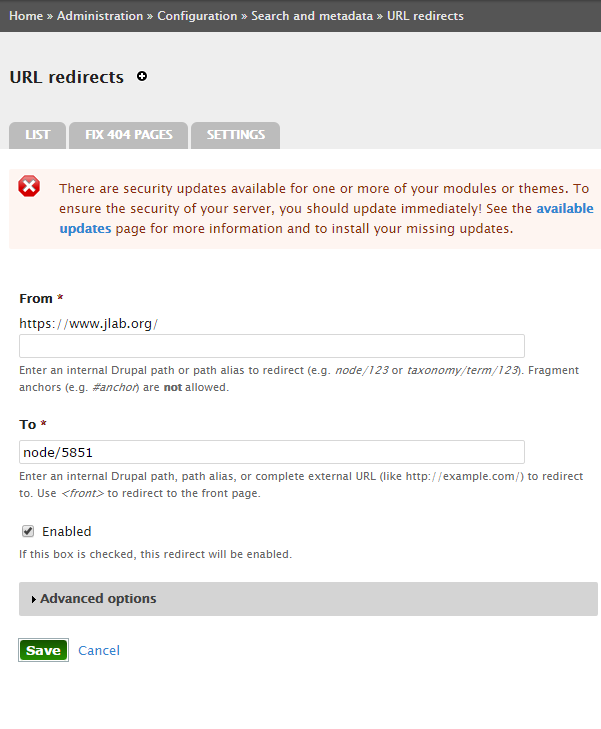 